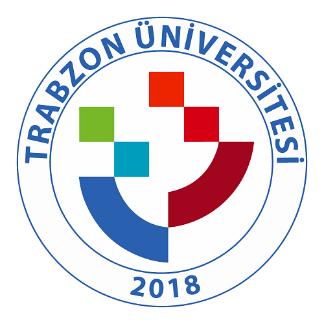 TRABZON ÜNİVERSİTESİ E.4.1.1. 4734 sayılı Kamu İhale Kanunu ve 4735 sayılı Kamu İhale Sözleşmeleri Kanunu (https://www.ihale.gov.tr/Mevzuat.aspx )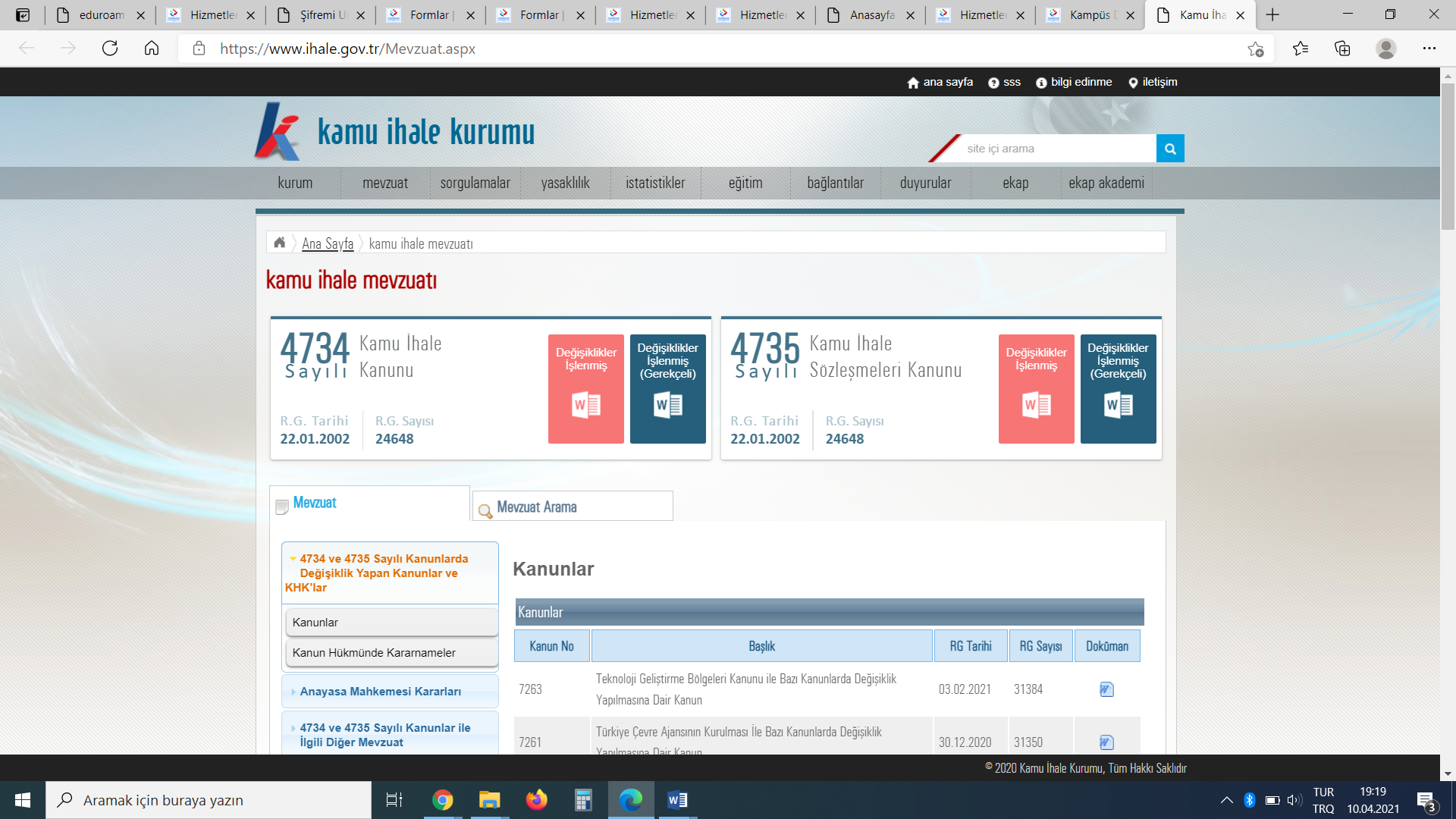 